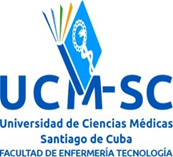 RELACIÓN DE MARIO MUÑOZ Y TUTORES 2024.Nombres y ApellidosCarreraAñoTutores1Luis Miguel Valenciano CorreaLic. Enfermería4toLic. Jorge Luis Montejo González2Abdel Soto QueraltaLic. Enfermería5toLic Inaida Carbó Laugart3María de los Ángeles Vera RamírezLic. Enfermería5toMSc. Vivian Irene Camué Torres4Isneilys Díaz RamosLic. Enfermería5toMSc. Vivian Irene Camué Torres5Lendrís del Toro SerranaLic. Enfermería5toMSc. Vivian Irene Camué Torres6Osmary García CamposLic. Enfermería5toMSc. Biembenida Sierra Rodríguez7Erenia Rodríguez MendozaLic. Enfermería5toDrC Marbelis Reyes Alarcón8David Alberto Trujillo CastellanoLic. Enfermería5toMSc. Raiza Colás Rodríguez9Iana Xiomara Gamboa PazLic. Higiene  Epidemiología5to MsC. María del Carmen Vega Sánchez10Glendy Bárbara HernándezLic. Higiene  Epidemiología5to MsC. María del Carmen Vega Sánchez11Daniela María Ponce FaureLic. Higiene  Epidemiología5to MsC. María del Carmen Vega Sánchez12Iliana Martínez FrómetraLic. Higiene  Epidemiología5toLic. Jorge Luis Montejo González13Nailena Hechavarría CutiñoLic. Enfermería5toMSc. Martha Julia Miranda Benitez 14Yarelis Valenciano CarmenatyLic. Enfermería5toMSc. Martha Julia Miranda Benitez 15Claudia Elena López DomínguezLic. Enfermería5toMsc. Raiza Colás Rodríguez16Adriana Silva ArrolloLic. Enfermería5toMsc. Raiza Colás Rodríguez17Maileydis Leyva BlancoLic. Enfermería5toMSc. Martha Julia Miranda Benitez 18Aniel Ribiaux RodríguezLic. Enfermería4toMSc. Mileydis Cordoví  Hierrezuelo19Yaniel Deloy OrueLic. Enfermería5toMsC. Juan Jose Rondón Cabrera. 20Thaylienis Niosotis Matos FrómetraLic. Enfermería5toMSc. Biembenida Sierra Rodríguez21Rosa Virgen Moraga FerreraLic. Enfermería5toMSc. Biembenida Sierra Rodríguez22Blanca Rosa Alén MorenoLic. Enfermería4toMSc. Raiza Calós Rodríguez23Rubén Alejandro Sánchez CallejasLic. Enfermería4toDrC. Adolfo Rafael Lambbert Delgado24Tayllana Expósito GarcésLic. Enfermería4toMSc. Biembenida Sierra Rodríguez25Hayla Vázquez MenéndezLic. Enfermería4toDr.C Sorelis Torres Puentes26Miriam Ailín Castillo MéndezLic. Enfermería4toDr.C Sorelis Torres Puentes27Marla Seelien. Álvarez Vera.Lic. Enfermería4toMsc Ibraih Cos Palay28Arling Amiot GonzálezLic. Enfermería4toMsc Ibraih Cos Palay29Rosamary Salmón LegraLic. Enfermería4toMsc Ibraih Cos Palay30Mayelín Sánchez EspinosaLic. Enfermería4toDr.C Sorelis Torres Puentes31Lecsy Lisbeth Leyva DomínguezLic. Enfermería5toDr.C Sorelis Torres Puentes32Dayalis García GonzálezLic. Enfermería5toMSc. María Teresa Castellanos Martinez33Marisleydis Noblet SablónLic. Enfermería5toMSc. María Teresa Castellanos Martinez34Yailen Gutiérrez GonzálezLic. Enfermería5toMSc. María Teresa Castellanos Martinez35Clara Esther Dusú BellLic. Enfermería5toLic. Yaima Rosa Martínez Lambert36Liamerys Socarrás VinentTSCC. Higiene  Epidemiología3ro MsC. María del Carmen Vega Sánchez37Adriana Guerrero Rodríguez. TSCC. Higiene  Epidemiología3ro MsC. María del Carmen Vega Sánchez38Daniel Alberto Boffil NavarroLic. Enfermería5toMsC. Juan Jose Rondón Cabrera. 39Lirena Álvarez CalaLic. Enfermería5toMsC. Luisa Ribeaux Hernández40Doris Aida Rosales MarínLic. Enfermería3roMsC. Luisa Ribeaux Hernández41Adriana Verdecia NuviolaLic. Enfermería3roMSc. María Teresa Castellanos Martinez42Ana Gloria Díaz NúñezLic. Enfermería3roMSc Isabel Catalá Navarro43Oscar Rodríguez OrtízLic. Enfermería2doDrC Marbelis Reyes Alarcón44Keren Zobeida Pérez Reyes.Lic. Enfermería3roMsC. Bismarys Lescaille Riveri45Taimi Ramírez Torres.Lic. Enfermería3roMsC Milén Pérez Montrero46Daniela de la Caridad Fernández Hung.Lic. Enfermería4toMSc. Martha Julia Miranda Benitez 47Edianis González Hechavarría.Lic. Enfermería4toMSc. Biembenida Sierra Rodríguez48Amanda Sofía Fontanals HernándezTSCC. Enfermería3roMsC Niovis Medina Sánchez49Lisnaya Maturell ReyesLic. Enfermería3roLic. Yaima Rosa Martínez Lambert50Silvia de Jesús Manals BoronatLic. Enfermería3roLic. Yaima Rosa Martínez Lambert51Ana Yoraidis Torres CalzadoLic. Enfermería3r0MsC. Yaily Lazo Roblejo.52Naomí Bernal cabreraLic. SIS.    2doDrC. José Antunez Coca53Daniela Ester Bejerano CastilloLic. SIS.    2doDrC. José Antunez Coca54Claudia Milagro Carbonell PlanasLic. Enfermería3r0MsC Milén Pérez Montrero55Albert Yordan Chacón BellTSCC.Optica y Optometria3roLic. Dayana Bacalla o Masabeo 56Favier Torres CalzadoLic. Enfermería2doLic. Gennis Osorio lobaina57Lorena Viant de la CuevaLic. Enfermería2doMSc Isabel Catalá Navarro58Renato Jesús Calderón FerrerLic. Enfermería2doMSc Isabel Catalá Navarro59Yilian Brossart de ArmasLic. Enfermería3roMsC. Bismarys Lescaille Riveri60Luis Ernesto Hodelín HurrutinierLic Bionálisis Clínico2doMsC. Bismarys Lescaille Riveri61Alberto Sorribe Machado TSCC. Análisis Clínico2doMsC Milén Pérez Montrero62Handel Yoel Delez FrómetraLic. Enfermería2doMsC. Luisa Domínguez  Mandaleón63Zenia Armiñan PérezLic. Enfermería2doMsC. Luisa Domínguez  Mandaleón64Sinay Esther Bell MonteroLic. Enfermería2doMsC Niovis Medina Sánchez65Ermides Alejandro Hernández ÁlvarezLic. Imagenología2doMsC. Yaily Lazo Roblejo.66Ana Irene González MarreroLic. Imagenología2doDrC. Adolfo Rafael Lambbert Delgado67Juan Ángel Carbonell RiveraLic. Enfermería5toMsC. Juan Jose Rondón Cabrera. 68Alejandra Chirino SalazarLic. Higiene  Epidemiología5to MsC. María del Carmen Vega Sánchez69Elías Alfonso AlbaLic. Enfermería2doDra. Maridelys Quiónes Hodelín70Clariza Castillo SuárezLic. Enfermería2doMSc Isabel Catalá Navarro71Yoan Carlos Licea LeónLic. Enfermería2doMsC. Luisa Dominguez  Mandaleón72Naomí Lisandra Martínez ChavézLic. Enfermería2doLic. Gennis Osorio lobaina73Mónica Llorente AbendañoLic. Enfermería3r0MsC. Yaily Lazo Roblejo.74Yordan Hurtado AgüeroLic. Enfermería5toMsC Niovis Medina Sánchez75Cecilia Kindelán IsaccTSCC.Optica y Optometria3roLic Rafael Martínez de Armas